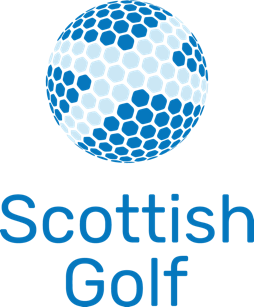 Non-Affiliate Organisations Secondary Organisations ContractThis form should be completed when an organisation requires Scottish Golf to access and manage the disclosure records that have been accessed on their behalf and pass the details to the organisation through written or oral communication.Part 1 – to be completed by the OrganisationName of Countersignatory Body:   Name of Secondary Organisation:Name of person within the Secondary Organisation who will receive information relative to Disclosure Records and Disclosure Record Updates from Scottish Golf through written or oral communication:Address of Secondary Organisation for communication to be sent:Tel no:   					     Email:Tel no:                                                                  Email:Please provide a brief description of the purpose of your organisation and detail the reasons for your entitlement to obtain disclosure records.Which positions will you require the individual to obtain a Scheme Record or Scheme Record Update?I understand that it is the responsibility of  Scottish Golf to have responsibility for:ensuring the Ministerial Code of Practice is implemented at all times when submitting Scheme Record or Existing PVG Scheme Member applications by my organisation, ensuring Scheme Record or Existing PVG Scheme Member applications submitted by my organisation are completed correctly;ensuring my organisation understands its obligations and completes and signs up to a non-affiliate organisation contract with Scottish Golf.How and when will you record the information/certificate passed to you in relation to the Scheme Record and Short Scheme Record by Scottish Golf? (Please be aware that Disclosure Certificates are governed by the PVG Code of Practice whilst any tracking sheet is governed by Data Protection legislation.)Does your organisation have a policy on the storage of the information?              Yes          NoNow complete the declaration on page 3.DeclarationDo you agree that the information received will not be disclosed to any otherpersons other than those entitled to see it in the course of their official duties?  	Yes        No  Have you read and understood the Code of Practice published by Scottish          Ministers giving information on how the PVG scheme should be operated? 	Yes        No  Do you understand that unauthorised disclosure of information on a Scheme                Record or Short Scheme Record is a criminal act?	 			            Yes        No  Do you understand that having a criminal record should not necessarily                       debar an ex offender from a position? 						Yes        No  Do you understand that you must inform Scottish Golf if you leave                         Yes        No  your position or no longer wish to act as the nominated person for receiving disclosure records?								               Are you aware that you can be contacted by                      				Yes        No  Disclosure Scotland regarding any matters that relate to the compliance of the relevant legislation at any time?				Do you understand that you cannot use the information which appears on             Yes        No  a Scheme Record or Short Scheme Record for any purpose other than              those for which it has been provided?						 Do you understand that Scottish Golf can carry out an audit                                   Yes         No  on an annual basis.Do you agree that Scottish Golf will act in an advisory capacity to support             Yes         No  your Organisation in the recruitment decision.I certify that all information contained in this form is true and correct to the best of my knowledge and realise that false information or omissions may lead to an investigation from Scottish Golf and/or Disclosure Scotland.Signature: __________________________________   Date: ______________Part 2 – to be completed by Scottish GolfSignatory Name: _______________________________________Signature: __________________________   Date: ______________PositionLevelChild/Adult/BothSafeguarding OfficerPVGBothChildcare Volunteer CoachPVGChildrenChildcare Professional CoachPVGChildrenJunior ConvenerPVGChildrenJunior HelperPVGChildrenProfessional CoachPVGBothVolunteer CoachPVGBothScottish Golf has a Fair Processing Notice and will provide a recruitment decision in writing to the organisation. Disclosure information will be stored in a locked nonportable container and we not retain such information for longer than it is relevant to our needs. Disclosure information will be destroyed by shredding. Records will be kept of: Date of issue of disclosure record, name of applicant, disclosure type, position, disclosure number and recruitment decision taken. 